附件5  中国高等教育学历认证报告（模板）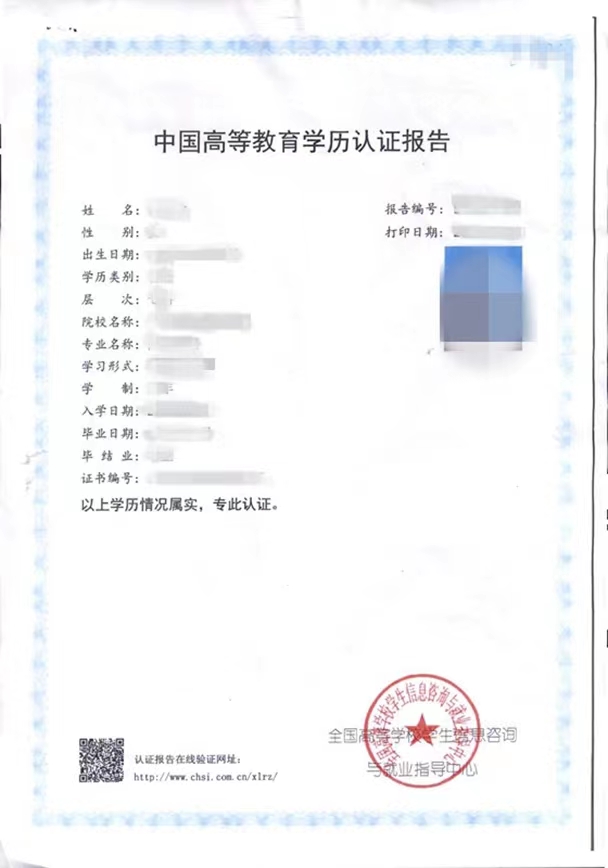 